	         NEW MEMBER: $35.00		RENEWAL:  $30.00If attending the Texas Association of Vehicle Theft Investigators (TAVTI) annual conference, there is no need to fill out this form. All attendees registering for the TAVTI annual conference automatically become members of TAVTI, and the membership fee (new or renewal) is included in the conference registration cost.
MEMBER INFORMATIONComplete and return this registration information along with membership dues to:TAVTI
Attn.:  Kat Anderson
4251 FM 2181, Ste. 230-521, Corinth, TX  76210
NAME:      				RANK/TITLE:      AGENCY:      MAILING ADDRESS:      CITY:      				STATE:      			ZIP:      PREFERRED PHONE NO.:      		EMAIL:      MEMBERSHIP STATUS:   New Member	 Renewing MemberPlease Note:	 If paying by check, please make payable to TAVTI.
		 If paying by credit card, indicate appropriate information below.                            MasterCard			 VisaNAME ON CARD:      			CARD NO.:      CARD CVV (3-digit code):      		BILLING ZIP:      CARDHOLDER PHONE:      		SIGNATURE: ___________________________________
For further information or assistance, contact TAVTI Administrator Kat Anderson 
via email at texkat52@yahoo.com or via phone at 806-787-5133.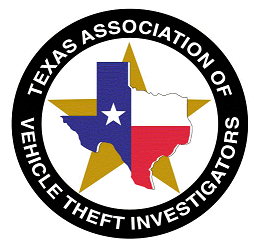 
Texas Association of Vehicle Theft Investigators4251 FM2181, Ste. 230-521Corinth, TX 76210Membership/Renewal Form